 (Socialtilsyns adresse)                                                                                                                                                                     (Dato)Kære (barnets/den unges navn)Vi er tilsynskonsulenter og kommer fra socialtilsynet. Vi kommer på besøg på (døgninstitutionens eller opholdsstedets navn) d. (dato) kl. (tidspunkt) og vil i den forbindelse gerne tale med dig.Vi kommer for at finde ud af, om (døgninstitutionens eller opholdsstedets navn) er et godt sted for børn eller unge at bo. Vi undersøger også, hvordan de voksne på stedet sørger for, at børnene og de unge, der bor der, har det godt. Hvis du ikke er hjemme, når vi kommer, kan du alligevel tale med os. Du har mulighed for at udfylde et spørgeskema, eller vi kan snakke sammen i telefon. Du kan læse mere om, hvorfor vi kommer på besøg, og hvad vi gerne vil tale med dig om, i den pjece, vi også har sendt til dig. Pjecen hedder ”Når socialtilsynet kommer på besøg”. Du kan også gå ind på vores hjemmeside og læse mere om socialtilsynet (INDSÆT LINK til socialtilsyns hjemmeside).Har du spørgsmål, inden vi kommer på besøg, må du gerne ringe eller skrive til os.Med venlig hilsenIndsæt navn				Indsæt navnIndsæt titel				Indsæt titelIndsæt mailadresse			Indsæt mailadresseIndsæt telefonnummer			Indsæt telefonnummer 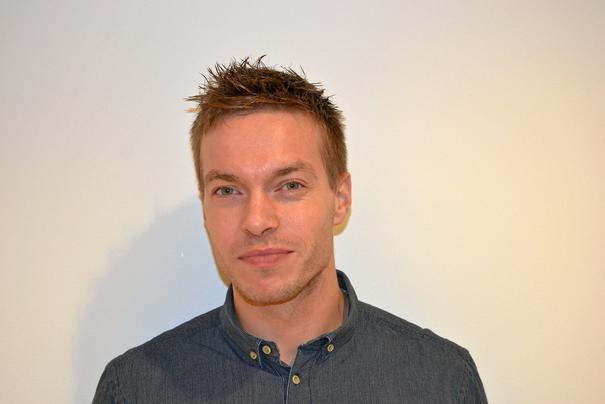 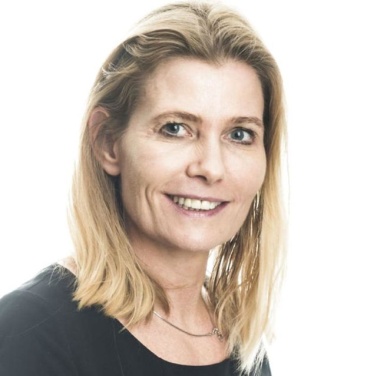 